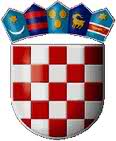    REPUBLIKA HRVATSKAVARAŽDINSKA ŽUPANIJA      OPĆINA SVETI ILIJA             Općinsko vijećeKLASA: 021-05/16-03/18URBROJ: 2186/08-16-01Sveti Ilija, 14.10.2016.	Na temelju članka 76. Poslovnika Općinskog vijeća Općine Sveti Ilija („Službeni vjesnik Varaždinske županije“ broj 25/13 i 48/13) sastavljen jeZ A P I S N I Ksa 18. sjednice Općinskog vijeća Općine Sveti Ilija održane 14.10.2016. godine u prostorijama Općine Sveti Ilija, Trg Josipa Godrijana 2, Sveti Ilija.	Početak sjednice u 19:00 sati.	NAZOČNI VJEĆNICI: Milivoj Ptiček, Mladen Golubar, Perica Minđek, Zdravko Ostroški, Zdravko Pačko, Robert Puškadija, Biljana Bojađieva Žvorc, Jasna Blagus i Ana Domislović	IZOSTANAK SA SJEDNICE NAJAVILI: Davorka Sokol, Neven HuđekVIJEĆNICI Nadica Dreven-Budinski i  Ivica Cepanec  sjednici su se priključili kod usvajanja dnevnog reda.	OSTALI NAZOČNI NA SJEDNICI: gospodin Marin Bosilj- načelnik općine  i gospođa Liljana Jurak- službenica općine.Sjednici Vijeća predsjedavao je predsjednik Općinskog vijeća gospodin Zdravko Ostroški.Pozdravio je prisutne vijećnike te ostale nazočne sjednici.Konstatirao je da je od ukupno 13 vijećnika prisutno 9 te da postoji kvorum za pravovaljano odlučivanje.Prema Poslovniku o radu Općinskog vijeća, sjednica je počela s pitanjima vijećnika.Vijećnica Jasna Blagus  je postavila pitanje Načelniku:„Da li ima novosti o putu kod hotela „Lagus“?“Načelnik Marin Bosilj je odgovorio  napitanje da mi ne možemo taj put ucrtati i da se nada da će se taj problem riješiti. Predsjednik Općinskog vijeća Zdravko Ostroški je pitao vijećnike da li imaju primjedbi na zapisnik sa 17. sjednice.Primjedbi na zapisnik nije bilo.Sjednici Vijeća su se priključili vijećnici Ivica Cepanec i Nadica Dreven Budinski, stoga je sjednici prisutno 11 vijećnika.Predsjednik Općinskog vijeća Zdravko Ostroški je konstatirao da je zapisnik usvojen jednoglasno sa 11 (jedanaest) glasova „za“.Predsjednik Općinskog vijeća Zdravko Ostroški je obrazložio da je dnevni red dostavljen uz poziv te je pitao vijećnike da li imaju prijedlog za izmjenu ili dopunu dnevnog reda.Budući prijedloga za izmjenu dnevnog reda nije bilo za sjednicu Vijeća predlaže se sljedeći: DNEVNI  REDPrijedlog Odluke o sklapanju sporazuma o sufinanciranju projekta „Sustav odvodnje i pročišćavanja otpadnih voda aglomeracije Varaždin.Prijedlog Odluke o odvodnji otpadnih voda na području Općine Sveti IlijaPrijedlog Odluke o obavljanju ugostiteljske djelatnosti na području Općine Sveti IlijaPrijedlog Odluke o izradi 2. Izmjena i dopuna Prostornog plana uređenja Općine Sveti Ilija Predsjednik Općinskog vijeća Zdravko Ostroški stavio je prijedlog dnevnog reda na glasovanje.Dnevni red je usvojen „jednoglasno“ sa 11(jedanaest) glasova „za“.TočkaPrijedlog Odluke o sklapanju sporazuma o sufinanciranju projekta „Sustav odvodnje i pročišćavanja otpadnih voda aglomeracije Varaždin.Predsjednik Općinskog vijeća Zdravko Ostroški poziva predlagatelja načelnika općine, da iznese prijedlog. Načelnik općine Marin Bosilj je iznio da cijeli projekt  aglomeracija Varaždin kasni krivnjom Hrvatskih voda. Cijeli projekt bi općinu stajao 5,844% od ukupne cijene, bilo bi manje da se u financiranje projekta uključila Varaždinska županija. Općinu će projekt stajati oko 1.500.000,00 kn na otplatu od 5 godina. U aglomeraciju ulaze 4 naselja, dok 4 ne ulaze i to Sveti Ilija, Seketin, Krušljevec i Beletinec.Vijećnica Biljana Bojađieva Žvorc je zamolila za objašnjenje uz članak 4. Odluke jer u prijedlogu stoji „da se navedena obveza planira u Financijskom planu općine za razdoblje od 2017. do 2019“, a prije je rečeno da je otplata 5 godina?“Načelnik Marin Bosilj je odgovorio da ćemo to provjeriti, a da je možda zbog projekcije proračuna jer se projekcija radi za 2 godine.Budući da više  nije bilo prijavljenih za raspravu, Predsjednik Općinskog vijeća Zdravko Ostroški stavlja prijedlog Odluke o sklapanju sporazuma o sufinanciranju projekta „Sustav odvodnje i pročišćavanja otpadnih voda aglomeracije Varaždin, na izjašnjavanje.Prijedlog je usvojen „jednoglasno“ sa 11 (jedanaest) glasova „za“ .Predsjednik Općinskog vijeća Zdravko Ostroški je konstatirao da je Odluka o sklapanju sporazuma o sufinanciranju projekta „Sustav odvodnje i pročišćavanja otpadnih voda aglomeracije Varaždin, usvojena“ usvojena „jednoglasno“ sa 11 (jedanaest) glasova „za“.TočkaPrijedlog Odluke o odvodnji otpadnih voda na području Općine Sveti IlijaPredsjednik Općinskog vijeća Zdravko Ostroški poziva predlagatelja Načelnika općine, da iznese prijedlog. Načelnik Marin Bosilj je iznio da je ova odluka temelj za provedbu aglomeracije te da se u članku 34. stavak 1., miče naselje Seketin, a u stavku 7. dodaje naselje Seketin.Vijećnik Zdravko Pačko je postavio pitanje Načelniku:„Gdje će biti pročistači?“Načelnik je odgovorio da u članku 34. ove odluke stoji da će pročistači biti izgrađeni na području Općine Trnovec Bartolovečki i Grada Varaždina, a naselje Sveti Ilija ne ulazi u aglomeraciju jer je tu izgrađen biljni pročistač.Vijećnik Zdravko Pačko je postavio pitanje Načelniku:„Što je sa biljnim pročistačem?“Načelnik Marin Bosilj je odgovorio da imamo problem sa biljnim pročistačem jer tvrtka „Croma“ pušta otpadne vode koje su pune soli u sustav, pročistač je izgrađen , a nema uporabnu dozvolu, isti je predan na upravljanje tvrtki „Varkom“ koji su jedini ovlašteni za upravljanje pročistačem.Općina je pokrenula postupak izrade projektne dokumentacije, cijena idejnog projekta 190.000,00 kn, projekt financiraju  Hrvatske vode i Općina.Početkom iduće godine se očekuje dobivanje građevne dozvole.Budući da  nije bilo prijavljenih za raspravu, Predsjednik Općinskog vijeća Zdravko Ostroški stavlja prijedlog Odluke o odvodnji otpadnih voda na području Općine Sveti Ilija,  na izjašnjavanje.Prijedlog je usvojen „jednoglasno“ sa 11 (jedanaest) glasova „za“.Predsjednik Općinskog vijeća Zdravko Ostroški je konstatirao da je Odluka o odvodnji otpadnih voda na području Općine Sveti Ilija,  usvojena „jednoglasno“ sa 11 (jedanaest) glasova „za“.TočkaPrijedlog Odluke o obavljanju ugostiteljske djelatnosti na području Općine Sveti IlijaPredsjednik Općinskog vijeća Zdravko Ostroški poziva predlagatelja Načelnika općine, da iznese prijedlog. Načelnik Marin Bosilj je iznio da je ova odluka usklađena sa zakonom, utvrđeno radno vrijeme, ovlasti načelnika o produljenju radnog vremena.Budući  nije bilo prijavljenih za raspravu, Predsjednik Općinskog vijeća Zdravko Ostroški stavlja prijedlog Odluke o obavljanju ugostiteljske djelatnosti na području Općine Sveti Ilija,  na izjašnjavanje.Prijedlog je usvojen „jednoglasno“ sa 11 (jedanaest) glasova „za“.Predsjednik Općinskog vijeća Zdravko Ostroški je konstatirao da je Odluka o obavljanju ugostiteljske djelatnosti na području Općine Sveti Ilija, usvojena „jednoglasno“ sa 11 (jedanaest) glasova „za“.TočkaPrijedlog Odluke o izradi 2. Izmjena i dopuna Prostornog plana uređenja Općine Sveti IlijaPredsjednik Općinskog vijeća Zdravko Ostroški poziva predlagatelja Načelnika općine, da iznese prijedlog. Načelnik Marin Bosilj je iznio da je prostorni plan uz statut  i razvojnu strategiju jedan od najbitnijih dokumenata općine. Za izradu izmjena i dopuna prostornog plana potrebno je najmanje 1,5 godina.Vijećnica Jasna Blagus je postavila pitanje načelniku:„Da li općina može u stambenoj zoni graditi starački dom?“Načelnik Marin Bosilj je odgovorio da se ne smije ograničavati vrsta objekata i da općina neće graditi sama starački dom.Predsjednik Vijeća Zdravko Ostroški je upozorio da na stranici 2. i stranici 4. treba stajati umjesto množine „ugljenokopi“, jednina „ugljenokop“. Budući da  nije bilo prijavljenih za raspravu, Predsjednik Općinskog vijeća Zdravko Ostroški stavlja prijedlog Odluke o  izradi 2. Izmjena i dopuna Prostornog plana uređenja Općine Sveti Ilija, na izjašnjavanje.Prijedlog je usvojen „jednoglasno“ sa 11 (jedanaest) glasova „za“.Predsjednik Općinskog vijeća Zdravko Ostroški je konstatirao da je Odluka o izradi 2. Izmjena i dopuna Prostornog plana uređenja Općine Sveti Ilija, usvojena „jednoglasno“ sa 11 (jedanaest) glasova „za“.Predsjednik Općinskog vijeća Zdravko Ostroški je zahvalio svim vijećnicima na sudjelovanju sjednici vijeća.Sjednica je završila s radom u 20:00 sati.Predsjednik Općinskog vijećaZdravko Ostroški, dipl. ing.